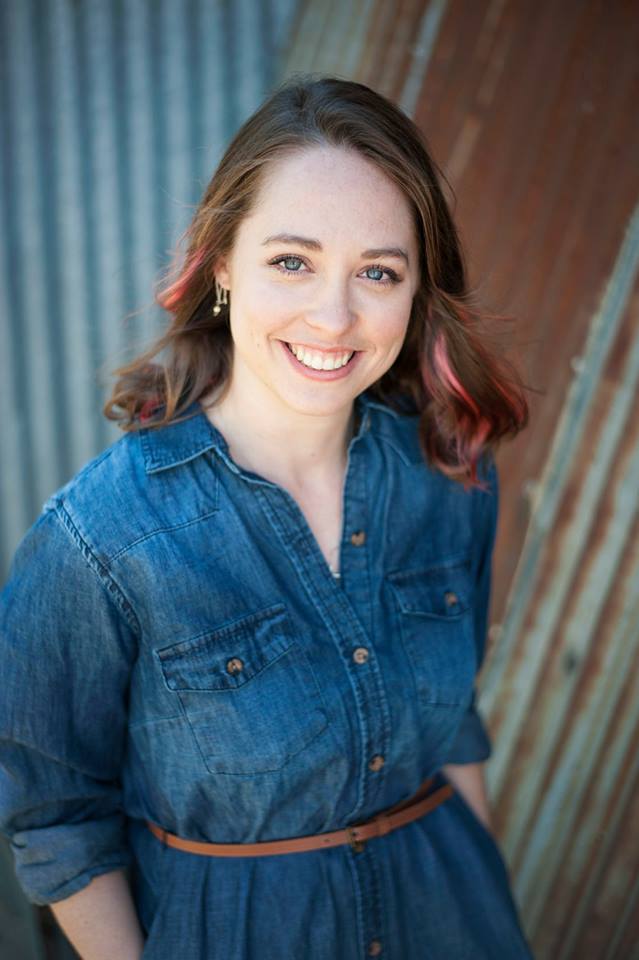 Megan West graduated with a B.A. in Theatre from Harding University and moved to Sacramento for an internship at the B Street Theatre. While there she worked as an Assistant Stage Manager and Stage Manager for several shows, including Road Manager for the state-wide tour of A Walk In Our Shoes. Megan is now on her 5th full season with STC’s School of the Arts and loves getting the chance to teach the students about what it takes to bring a production to life, and seeing the growth in each and every student from year to year.